Ja, ik doe mee!   Opgaveformulier tijdcollecte Inham, Brandpunt en Veenkerkin samenwerking met Stichting Present Amersfoort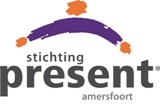 Naam:	
E-mailadres:	
Telefoonnummer:	BeschikbaarheidGraag aankruisen, meerdere opties mogelijk. Je wordt voor 1 dag(deel) ingedeeld: Ik geef me op als:○ individu
○ groep van ____ personen (ik ben de contactpersoon van de groep)Ik zet me graag in door middel van (graag zoveel mogelijk opties aankruisen):Graag aankruisen wat van toepassing is:○ ik heb een auto met trekhaak beschikbaar
○ ik heb de beschikking over een aanhanger
○ ik kan met een aanhanger rijden
○ ik vind het leuk om een ervaringsverhaal te schrijven over het project
○ ik vind het leuk om een vlog te maken over het projectOverige opmerkingen waar we rekening mee kunnen houden (denk bijv. aan allergie):________________________________________________________________________________________________________________________________________________________________Inleveren bij hielke.zantema@veenkerk.nl – 06 4679 7531hele dag(9.00-17.00 uur)ochtend(9.00 - 13.00 uur)middag(13.00-17.00 uur)Vrijdag 23 februariZaterdag 24 februariPraktisch:○ behangen○ bestraten○ laminaat leggen○ opruimen○ schilderen○ schoonmaken○ slopen○ timmerwerk○ tuinieren○ verhuizenSociaal bij een zorginstelling:○ bezoek bewoners○ koken/bakken○ raamtekenen○ spelletjes doen○ wandelenOverig:○ anders nl.____________________________________________________